Попуњава Агенција:ЗАХТЕВ ЗА СТИЦАЊЕ СТАТУСА ЈПОАза активност пружања  услуга каријерног вођења и саветовањаНазив програма услуга каријерног вођења и саветовања ДОКАЗИ О ИСПУЊЕНОСТИ УСЛОВА ЗА СТИЦАЊЕ СТАТУСА ЈПОА Уз ЗАХТЕВ се прилаже: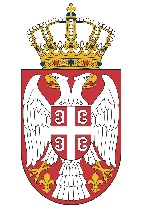 Република СрбијаАгенција за квалификацијеМајке Јевросиме 51, БеоградДатум:Република СрбијаАгенција за квалификацијеМајке Јевросиме 51, БеоградБрој:Република СрбијаАгенција за квалификацијеМајке Јевросиме 51, БеоградПримио:Назив организацијеДелатност организације Шифра делатности Адреса седишта организацијеМестоОкруг, општинаМатични бројПИБТелефонЕ-маилВеб адресаКонтакт особаТелефон контакт особеДиректор/овлашћено лицеПРОСТОРПотребно је навести податке о адреси простора у којем ће се услуге КВиС реализовати, потребним просторијама за реализацију услуга, као и хигијенско-техничким условима простора. ОПРЕМАНавести спецификацију опреме и средстaва за рад која ће се користити за реализацију програма КВиС.КАРИЈЕРНИ ПРАКТИЧАРИНавести име, презиме и квалификацију каријерног практичара/кaријерних практичара који спроводи/е програм КВиС.Области услуга каријерног вођења и саветовања за које се подноси захтев за стицање статуса ЈПОА за активност пружања услуга каријерног вођења и саветовања (означити једну или више опција)    Саветодавни рад   Информисање   Обучавање за вештине управљања каријеромПрограми услуга каријерног вођења и саветовања изведени у последње 3 годинеПрограми услуга каријерног вођења и саветовања изведени у последње 3 годинеПрограми услуга каријерног вођења и саветовања изведени у последње 3 годинеНазив програма услуга каријерног вођења и саветовањаПериод реализацијеБрој корисника 1.2.3.…Датум подношења захтева:Потпис подносиоца захтева:м.п.